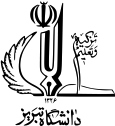 دانشکده مهندسي شيمي و نفت رساله دکتري تخصصی مهندسي شيمي آقاي /خانم  ... تحت عنوان".............................................."در تاريخ ................. توسط کميته تخصصي زير مورد بررسي و اصالت و صحت مطالب رساله مورد تأييد قرار گرفت.1- استاد(ان) راهنماي رساله                                           دکتر 2- استاد(ان) مشاور رساله                                              دکتر              3- استاد ممتحن                                                           دکتر 4- استاد ممتحن                                                           دکتر 5- استاد ممتحن                                                           دکتر 6- نماینده تحصیلات تکمیلی دانشکده                            دکتر معاون آموزشی و تحصيلات تکميلی                                  دکتر 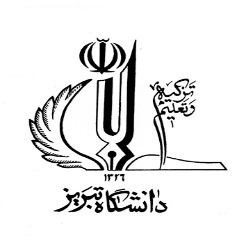 اینجانب دانشجوی دوره دکتری رشته مهندسی شیمی  و نفت دانشگاه تبریز نویسنده رساله   .............................. تحت راهنمایی جناب آقای/سرکار خانم دکتر ..........................	متعهد می‌شوم:تحقیقات در این رساله توسط اینجانب انجام شده و از صحت و اصالت برخوردار است.در استفاده از نتایج پژوهشهای محققان دیگر به مرجع مورد استفاده استناد شده است.مطالب مندرج در این رساله تاکنون توسط خود یا فرد دیگری برای دریافت هیچ نوع مدرک یا امتیازی به جایی ارائه نشده است.کلیه حقوق معنوی این اثر متعلق به دانشگاه تبریز است و انتشار نتایج حاصل از این رساله در قالب مقاله، ثبت اختراع و ... با نام "دانشگاه تبریز" و یا "University of Tabriz" و با مسئولیت استاد راهنما به چاپ خواهد رسید.حقوق معنوی تمام افرادی که در به دست آمدن نتایج اصلی رساله تاثیرگذار بوده اند در مقالات مستخرج از آن رعایت شده است.در کلیه مراحل انجام این رساله، در مواردی که از موجود زنده (یا بافتهای آنها) استفاده شده، ضوابط و اصول اخلاقی رعایت شده است. در کلیه مراحل انجام این رساله، در مواردی که به حوزه اطلاعات شخصی افراد دسترسی یافته یا استفاده شده، اصل رازداری، ضوابط و اصول اخلاق انسانی رعایت شده است. در صورت اثبات تخلف در هر زمان، دانشگاه تبريز حق پيگيري قانوني خواهد داشت.
               مالکیت نتایج و حق نشرکلیه حقوق معنوی این اثر و محصولات آن (مقالات مستخرج، برنامه های رایانهای، نرم افزارها و تجهیزات ساخته شده) متعلق به دانشگاه تبریز است. این مطالب باید به نحو مقتضی در تولیدات علمی مربوطه ذکر شود. استفاده از اطلاعات و نتایج این رساله بدون ذکر مرجع مجاز نیست.                                                                                                                        تاریخ                                                                                                                       امضاء دانشجوUniversity of TabrizFaculty of Chemical and Petroleum EngineeringTitle:…….……A thesisSubmitted in partial fulfillment of the requirements for the degree of Ph.D. in chemical engineeringBy ……..Evaluated and Approved by Thesis Committee, on  ……….  …………, Professor (Supervisor)………..,  Professor (Advisor)…………., Professor (Examiner)………… , Professor (Examiner)…………, Professor (Examiner)Chemical and Petroleum Engineering Graduate Education Manager University of TabrizFaculty of Chemical and Petroleum EngineeringPhD Thesis……..By:….Supervisor: ……Advisor:…….Date